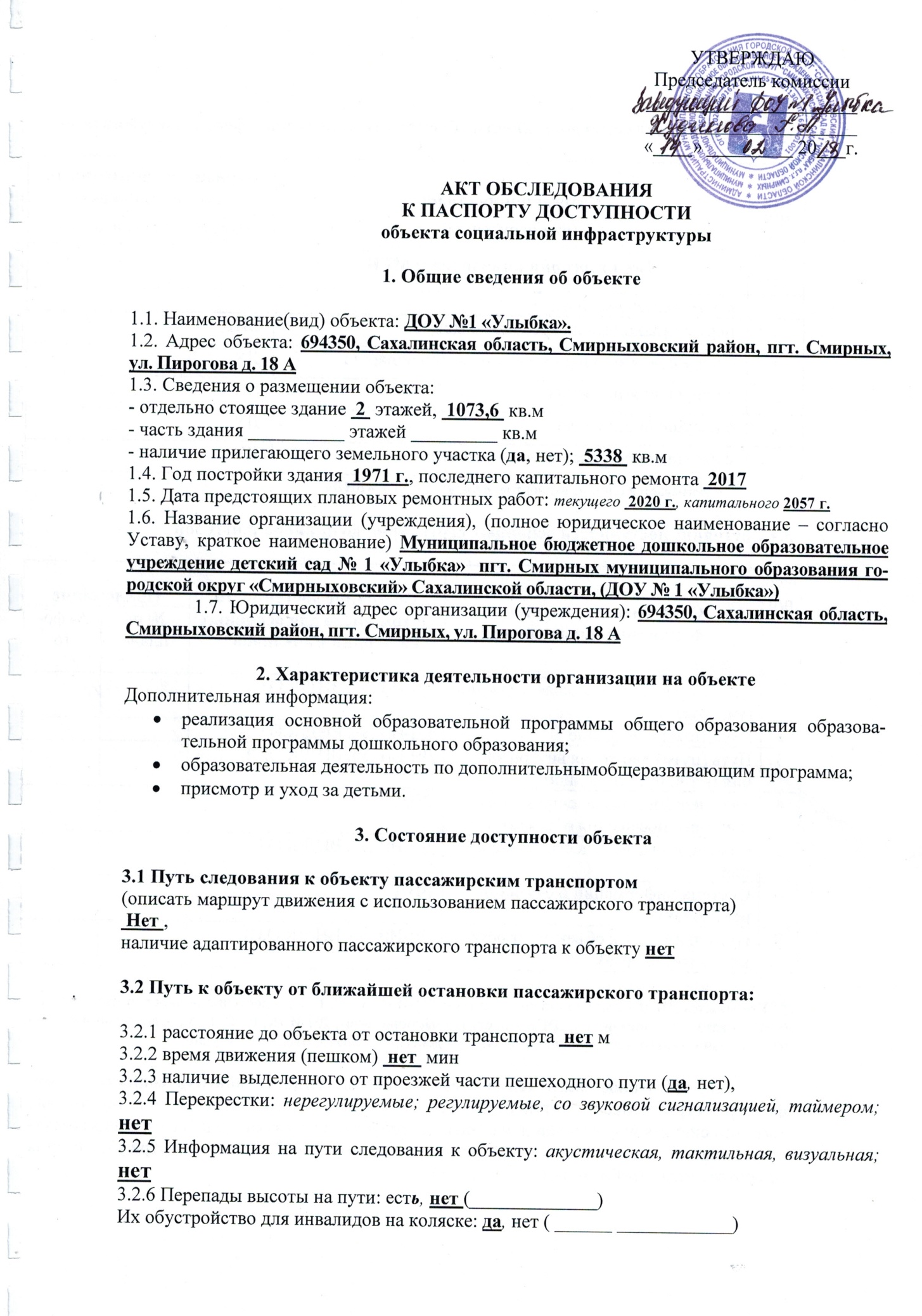 3.3 Организация доступности объекта для инвалидов – форма обслуживания* - указывается один из вариантов: «А», «Б», «ДУ», «ВНД»3.4 Состояние доступности основных структурно-функциональных зон**Указывается:ДП-В - доступно полностью всем;ДП-И (К, О, С, Г, У) – доступно полностью избирательно (указать категории инвалидов); ДЧ-В - доступно частично всем; ДЧ-И (К, О, С, Г, У) – доступно частично избирательно (указать категории инвалидов);ДУ - доступно условно, ВНД - недоступно3.5. Итоговое заключение о состоянии доступности объекта социальной инфраструктуры: Объект доступен условно для слепых, глухих, колясочников, по причине того, что система информации для слепых (слабовидящих), глухих (слабослышащих) отсутствует, пандус при входе в здание не соответствует нормам. Помещения внутри учреждения не соответствую требованиям.4. Управленческое решение (проект)4.1. Рекомендации по адаптации основных структурных элементов объекта:*- указывается один из вариантов (видов работ): не нуждается; ремонт (текущий, капитальный); индивидуальное решение с ТСР; технические решения невозможны – организация альтернативной формы обслуживания4.2. Период проведения работ __________________________________________в рамках исполнения плана по адаптации объекта социальной инфраструктуры к потребностям инвалидов и других маломобильных групп населения, прилагаемому к паспорту доступности.4.3.Ожидаемый результат (по состоянию доступности) после выполнения работ по адаптации доступен частично для всех категорий инвалидов(Оценка результата исполнения плана по адаптации объекта социальной инфраструктуры к потребностям инвалидов и других маломобильных групп населения)4.4. Для принятия решения требуется, не требуется (нужное подчеркнуть):4.4.1. Согласование на Комиссии ______________________________________________________(наименование Комиссии по координации деятельности в сфере обеспечения доступной среды жизнедеятельности для инвалидов и других МГН)4.4.2. согласование работ с надзорными органами (в сфере проектирования и строительства, архитектуры, охраны памятников, другое - указать)_______________________________________________________________________________4.4.3. техническая экспертиза; разработка проектно-сметной документации;4.4.4. согласование с вышестоящей организацией (собственником объекта);4.4.5. другое ____________________________________________________________________4.5. Информация может быть размещена (обновлена) на Карте доступности субъекта Российской Федерации: __________________________________________________________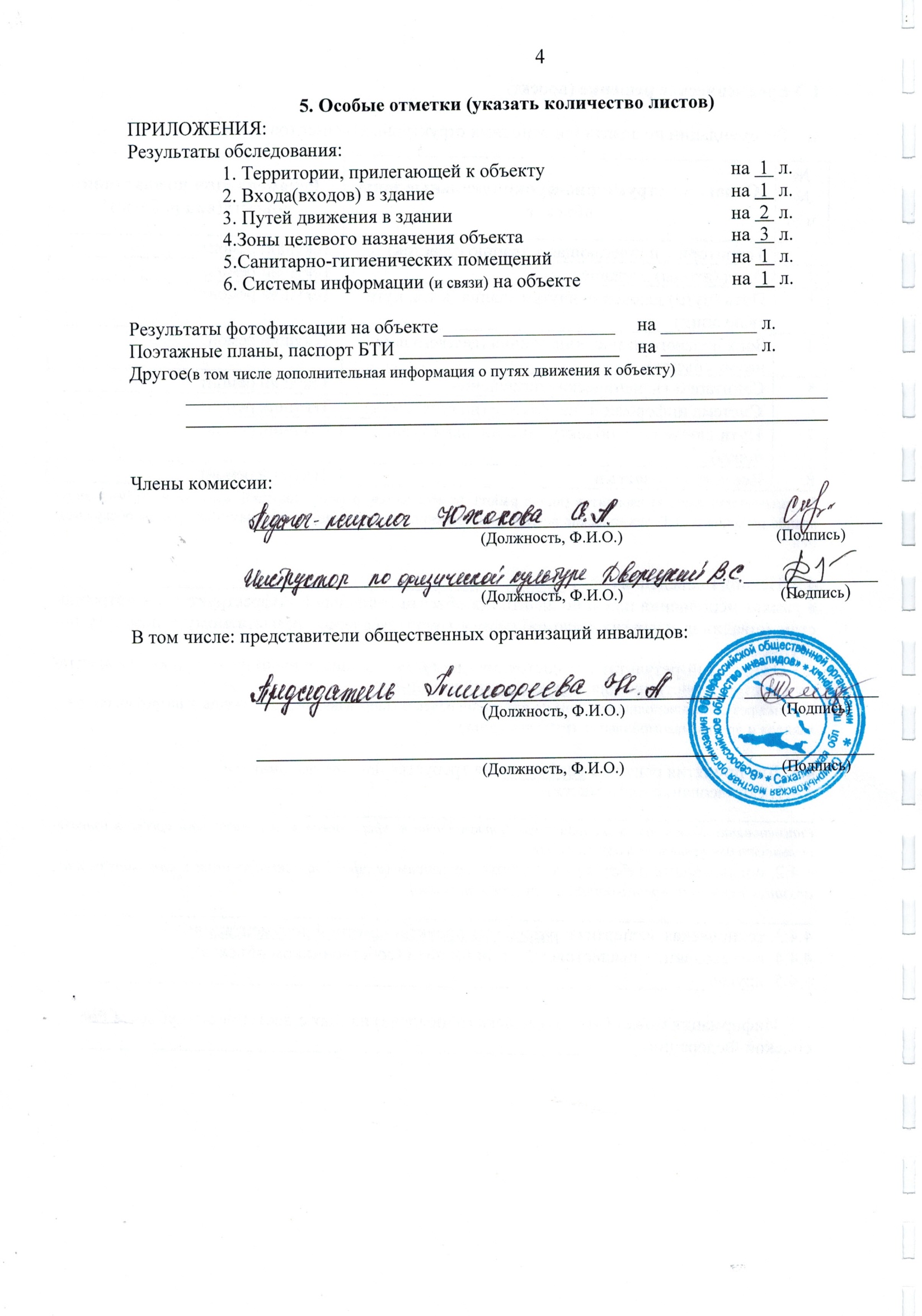 Приложение 1 к Акту обследования к паспорту доступности от «___» ________ 20___ г.I Результаты обследования:Территории, прилегающей к зданию (участка)ДОУ №1 «Улыбка», 694350, Сахалинская область, Смирныховский район, пгт. Смирных, ул. Пирогова д. 18 АНаименование объекта, адресIIЗаключение по зоне:* указывается:ДП-В - доступно полностью всем;ДП-И (К, О, С, Г, У) – доступно полностью избирательно (указать категории инвалидов); ДЧ-В - доступно частично всем; ДЧ-И (К, О, С, Г, У) – доступно частично избирательно (указать категории инвалидов);ДУ - доступно условно, ВНД - недоступно**указывается один из вариантов: не нуждается; ремонт (текущий, капитальный); индивидуальное решение с ТСР; технические решения невозможны – организация альтернативной формы обслуживанияКомментарий к заключению:Территория, прилегающая к зданию- доступно  условноПриложение 2к Акту обследования к паспорту доступности от «__» _____ 20___ г.I Результаты обследования:2. Входа (входов) в зданиеДОУ №1 «Улыбка», 694350, Сахалинская область, Смирныховский район, пгт. Смирных, ул. Пирогова д. 18 АНаименование объекта, адресIIЗаключение по зоне:* указывается:ДП-В - доступно полностью всем;ДП-И (К, О, С, Г, У) – доступно полностью избирательно (указать категории инвалидов); ДЧ-В - доступно частично всем; ДЧ-И (К, О, С, Г, У) – доступно частично избирательно (указать категории инвалидов);ДУ - доступно условно, ВНД - недоступно**указывается один из вариантов: не нуждается; ремонт (текущий, капитальный); индивидуальное решение с ТСР; технические решения невозможны – организация альтернативной формы обслуживанияКомментарий к заключению:Вход в здание - доступно частично избирательно (О,С,Г,У).Приложение 3к Акту обследованияк паспорту доступности от «___» _____ 20___ г.I Результаты обследования:3. Пути (путей) движения внутри здания (в т.ч. путей эвакуации)ДОУ №1 «Улыбка», 694350, Сахалинская область, Смирныховский район, пгт. Смирных, ул. Пирогова д. 18 АНаименование объекта, адресIIЗаключение по зоне:* указывается:ДП-В - доступно полностью всем;ДП-И (К, О, С, Г, У) – доступно полностью избирательно (указать категории инвалидов); ДЧ-В - доступно частично всем; ДЧ-И (К, О, С, Г, У) – доступно частично избирательно (указать категории инвалидов);ДУ - доступно условно, ВНД - недоступно**указывается один из вариантов: не нуждается; ремонт (текущий, капитальный); индивидуальное решение с ТСР; технические решения невозможны – организация альтернативной формы обслуживанияКомментарий к заключению:Пути движения внутри здания  - ДЧ-И (О,С,Г,У);  Для инвалидов К-организация альтернативной формы обслуживанияПриложение 4 (I)к Акту обследованияк паспорту доступности от «___» ___ 20___ г.I Результаты обследования:4. Зоны целевого назначения здания (целевого посещения объекта)Вариант I – зона обслуживания инвалидовДОУ №1 «Улыбка», 694350, Сахалинская область, Смирныховский район, пгт. Смирных, ул. Пирогова д. 18 А.Наименование объекта, адресIIЗаключение по зоне:* указывается:ДП-В - доступно полностью всем;ДП-И (К, О, С, Г, У) – доступно полностью избирательно (указать категории инвалидов); ДЧ-В - доступно частично всем; ДЧ-И (К, О, С, Г, У) – доступно частично избирательно (указать категории инвалидов);ДУ - доступно условно, ВНД - недоступно**указывается один из вариантов: не нуждается; ремонт (текущий, капитальный); индивидуальное решение с ТСР; технические решения невозможны – организация альтернативной формы обслуживанияКомментарий к заключению:Зона обслуживания инвалидов - ВНД; Приложение 4 (II)к Акту обследованияк паспорту доступности от «___» ____ 20___ г.I Результаты обследования:4. Зоны целевого назначения здания (целевого посещения объекта)Вариант II – места приложения трудаIIЗаключение по зоне:* указывается:ДП-В - доступно полностью всем;ДП-И (К, О, С, Г, У) – доступно полностью избирательно (указать категории инвалидов); ДЧ-В - доступно частично всем; ДЧ-И (К, О, С, Г, У) – доступно частично избирательно (указать категории инвалидов);ДУ - доступно условно, ВНД - недоступно**указывается один из вариантов: не нуждается; ремонт (текущий, капитальный); индивидуальное решение с ТСР; технические решения невозможны – организация альтернативной формы обслуживанияКомментарий к заключению: Не требуетсяПриложение 4(III)к Акту обследованияк паспорту доступности от «___» ____ 20___ г.I Результаты обследования:4. Зоны целевого назначения здания (целевого посещения объекта)Вариант III – жилые помещенияIIЗаключение по зоне:* указывается:ДП-В - доступно полностью всем;ДП-И (К, О, С, Г, У) – доступно полностью избирательно (указать категории инвалидов); ДЧ-В - доступно частично всем; ДЧ-И (К, О, С, Г, У) – доступно частично избирательно (указать категории инвалидов);ДУ - доступно условно, ВНД - недоступно**указывается один из вариантов: не нуждается; ремонт (текущий, капитальный); индивидуальное решение с ТСР; технические решения невозможны – организация альтернативной формы обслуживанияКомментарий к заключению: Не требуетсяПриложение 5к Акту обследованияк паспорту доступности от «___» ____ 20___ г.I Результаты обследования:5. Санитарно-гигиенических помещенийДОУ №1 «Улыбка», 694350, Сахалинская область, Смирныховский район, пгт. Смирных, ул. Пирогова д. 18 А.Наименование объекта, адресIIЗаключение по зоне:* указывается:ДП-В - доступно полностью всем;ДП-И (К, О, С, Г, У) – доступно полностью избирательно (указать категории инвалидов); ДЧ-В - доступно частично всем; ДЧ-И (К, О, С, Г, У) – доступно частично избирательно (указать категории инвалидов);ДУ - доступно условно, ВНД - недоступно**указывается один из вариантов: не нуждается; ремонт (текущий, капитальный); индивидуальное решение с ТСР; технические решения невозможны – организация альтернативной формы обслуживанияКомментарий к заключению: Санитарно-гигиеническое помещение ДЧ-И(Г,У), ВНД(К,О,С);Приложение 6к Акту обследованияк паспорту доступности от «___» ____ 20___ г.I Результаты обследования:6. Системы информации на объектеДОУ №1 «Улыбка», 694350, Сахалинская область, Смирныховский район, пгт. Смирных, ул. Пирогова д. 18 А.Наименование объекта, адресIIЗаключение по зоне:* указывается:ДП-В - доступно полностью всем;ДП-И (К, О, С, Г, У) – доступно полностью избирательно (указать категории инвалидов); ДЧ-В - доступно частично всем; ДЧ-И (К, О, С, Г, У) – доступно частично избирательно (указать категории инвалидов);ДУ - доступно условно, ВНД - недоступно**указывается один из вариантов: не нуждается; ремонт (текущий, капитальный); индивидуальное решение с ТСР; технические решения невозможны – организация альтернативной формы обслуживанияКомментарий к заключению:Системы информации на объектеВНД№№п/пКатегорияинвалидов(вид нарушения)Вариант организации доступности объекта(формы обслуживания)*1.Все категории инвалидов и МГНДУв том числе инвалиды:2.передвигающиеся на креслах-коляскахВНД3.с нарушениями опорно-двигательного аппаратаДУ4.с нарушениями зренияВНД5.с нарушениями слухаДУ6.с нарушениями умственного развитияДУ№№п/пОсновные структурно-функциональные зоныСостояние доступности, в том числе для основных категорий инвалидов**ПриложениеПриложение№№п/пОсновные структурно-функциональные зоныСостояние доступности, в том числе для основных категорий инвалидов**№ на плане№ фото1Территория, прилегающая к зданию (участок)ДЧ-И(Г,У), ВНД(К,О,С)2Вход (входы) в зданиеДЧ-И(Г,У), ВНД(К,О,С)3Путь (пути) движения внутри здания (в т.ч. пути эвакуации)ДЧ-И(Г,У), ВНД(К,О,С)4Зона целевого назначения здания (целевого посещения объекта)ВНД5Санитарно-гигиенические помещенияДЧ-И(Г,У), ВНД(К,О,С)6Система информации и связи (на всех зонах)ВНД7Пути движения к объекту (от остановки транспорта)ДЧ-И(Г,У), ВНД(К,О,С)№№п \пОсновные структурно-функциональные зоны объектаРекомендации по адаптации объекта(вид работы)*1Территория, прилегающая к зданию (участок)Текущий ремонт2Вход (входы) в зданиеТекущий ремонт3Путь (пути) движения внутри здания (в т.ч. пути эвакуации)Текущий ремонт4Зона целевого назначения здания (целевого посещения объекта)Текущий ремонт5Санитарно-гигиенические помещенияТекущий ремонт6Система информации на объекте (на всех зонах)Текущий ремонт7Пути движения к объекту (от остановки транспорта)Текущий ремонт8.Все зоны и участкиТекущий ремонт№ п/пНаименование функционально-планировочного элементаНаличие элементаНаличие элементаНаличие элементаВыявленные нарушения и замечанияВыявленные нарушения и замечанияРаботы по адаптации объектовРаботы по адаптации объектов№ п/пНаименование функционально-планировочного элементаесть/ нет№ наплане№ фотоСодержаниеЗначимо для инвалида (катего-рия)СодержаниеВиды работ1.1Вход (входы) на территориюЕ сть1На входе на территорию не размещена информация о схеме движения инвалидов по территории. На калитке не установлено устройство для вызова персонала.К, О,С,Г,УРазместить информацию.Установить устройство для вызова персоналаТекущий ремонт1.2Путь (пути) движения на территорииЕсть2Асфальтовое покрытие имеет трещины и бугрыК,О,СПривести в соответствиеТекущий ремонт1.3Лестница (наружная)нет1.4Пандус (наружный)нет1.5Автостоянка и парковканет На парковке отсутствует разметка и знакиК, ОУстановить знак и разметку.Текущий ремонтОБЩИЕ требования к зонеПривести в соответствиеНаименованиеструктурно-функциональной зоныСостояние доступности*(к пункту 3.4 Акта обследования ОСИ)ПриложениеПриложениеРекомендации по адаптации (вид работы)**к пункту 4.1 Акта обследования ОСИНаименованиеструктурно-функциональной зоныСостояние доступности*(к пункту 3.4 Акта обследования ОСИ)№ на плане№ фотоРекомендации по адаптации (вид работы)**к пункту 4.1 Акта обследования ОСИТерритория, прилегающая к зданию (участку)ДЧ-И(Г,У), ВНД(К,О,С)3, 2Текущий ремонт№ п/пНаименование функционально-планировочного элементаНаличие элементаНаличие элементаНаличие элементаВыявленные нарушения и замечанияВыявленные нарушения и замечанияРаботы по адаптации объектовРаботы по адаптации объектов№ п/пНаименование функционально-планировочного элементаесть/ нет№ наплане№ фотоСодержаниеЗначимо для инвалида (катего-рия)СодержаниеВиды работ2.1Лестница (наружная)Есть 2Отсутствуют поручни, не выделены крайние ступени.Привести в соответствие.Текущий ремонт2.2Пандус (наружный)Есть 3Поручень только с одной стороны и не соответствует нормам, ширина пандуса не соответствует.К ,ОПривести в соответствиеТекущий ремонт2.3Входная площадка (перед дверью)Есть Входная площадка   не соответствует открыванию полотна дверей наружу.  Размеры: 2,3*2,3 метраК,ОПривести в соответствиеТекущий  ремонт2.4Дверь (входная)Есть Пороги у наружной двери превышают 0, 014 м. Размеры в свету 0,8мК, ОПривести в соответствиеТекущий  ремонт2.5ТамбурЕсть Размеры тамбура 2,2*1,3 м. Тамбурные двери открываются вовнутрь.К, ОПривести в соответствиеТекущий  ремонтОБЩИЕ требования к зонеПривести в соответствиеНаименованиеструктурно-функциональной зоныСостояние доступности*(к пункту 3.4 Акта обследования ОСИ)ПриложениеПриложениеРекомендации по адаптации (вид работы)**к пункту 4.1 Акта обследования ОСИНаименованиеструктурно-функциональной зоныСостояние доступности*(к пункту 3.4 Акта обследования ОСИ)№ на плане№ фотоРекомендации по адаптации (вид работы)**к пункту 4.1 Акта обследования ОСИВход в зданиеДЧ-И(Г,У), ВНД(К,О,С)2Капитальный ремонт№ п/пНаименование функционально-планировочного элементаНаличие элементаНаличие элементаНаличие элементаВыявленные нарушения и замечанияВыявленные нарушения и замечанияРаботы по адаптации объектовРаботы по адаптации объектов№ п/пНаименование функционально-планировочного элементаесть/ нет№ наплане№ фотоСодержаниеЗначимо для инвалида (катего-рия)СодержаниеВиды работ3.1Коридор (вестибюль, зона ожидания, галерея, балкон)Есть Отсутствуют тактильные обозначения, места отдыха с возможностью вызова помощи.К, О, СПривести в соответствиеТекущий ремонт3.2Лестница (внутри здания)Есть 5Нет предупреждающих указателей и контрастно окрашенной поверхности. Ширина лестничного марша 1,18 м.К, О, СПривести в соответствиеТекущий ремонт3.3Пандус (внутри здания)Нет ОтсутствуетК ,ОУстройство внутреннего  пандусаТекущий ремонт3.4Лифт пассажирский (или подъемник)Нет 3.5ДверьЕсть 2Ширина дверного проема в свету 0,8 м, не соответствует высота порогаК, О, СПривести в соответствиеТекущий ремонт3.6Пути эвакуации (в т.ч. зоны безопасности)Есть Нет информации для МГН о схеме движения инвалидов по зданию;Маршрут не имеет ровной поверхности, не обозначен знаками;Высота порогов превышает  0,014 мК, О, СПривести в соответствиетекущий ремонтОБЩИЕ требования к зонеПривести в соответствиеНаименованиеструктурно-функциональной зоныСостояние доступности*(к пункту 3.4 Акта обследования ОСИ)ПриложениеПриложениеРекомендации по адаптации (вид работы)**к пункту 4.1 Акта обследования ОСИНаименованиеструктурно-функциональной зоныСостояние доступности*(к пункту 3.4 Акта обследования ОСИ)№ на плане№ фотоРекомендации по адаптации (вид работы)**к пункту 4.1 Акта обследования ОСИПути (путей) движения внутри здания (в т.ч. путей эвакуации) ДЧ-И(Г,У), ВНД(К,О,С)2, 7, 8Текущий ремонт№ п/пНаименование функционально-планировочного элементаНаличие элементаНаличие элементаНаличие элементаВыявленные нарушения и замечанияВыявленные нарушения и замечанияРаботы по адаптации объектовРаботы по адаптации объектов№ п/пНаименование функционально-планировочного элементаесть/ нет№ наплане№ фотоСодержаниеЗначимо для инвалида (катего-рия)СодержаниеВиды работ4.1Кабинетная форма обслуживанияЕсть Нет информирующих обозначений. Ширина дверного проема в свету 0,8 м. Высота порога превышает 0,014 м.К,СПривести в соответствиеТекущий ремонт4.2Зальная форма обслуживания4.3Прилавочная форма обслуживания4.4Форма обслуживания с перемещением по маршруту4.5Кабина индивидуального обслуживанияОБЩИЕ требования к зонеПривести в соответствиеНаименованиеструктурно-функциональной зоныСостояние доступности*(к пункту 3.4 Акта обследования ОСИ)ПриложениеПриложениеРекомендации по адаптации (вид работы)**к пункту 4.1 Акта обследования ОСИНаименованиеструктурно-функциональной зоныСостояние доступности*(к пункту 3.4 Акта обследования ОСИ)№ на плане№ фотоРекомендации по адаптации (вид работы)**к пункту 4.1 Акта обследования ОСИЗона обслуживания инвалидов ВНД-Текущий ремонтНаименование функционально-планировочного элементаНаличие элементаНаличие элементаНаличие элементаВыявленные нарушения и замечанияВыявленные нарушения и замечанияРаботы по адаптации объектовРаботы по адаптации объектовНаименование функционально-планировочного элементаесть/ нет№ наплане№ фотоСодержаниеЗначимо для инвалида (катего-рия)СодержаниеВиды работМесто приложения трудаНаименованиеструктурно-функциональной зоныСостояние доступности*(к пункту 3.4 Акта обследования ОСИ)ПриложениеПриложениеРекомендации по адаптации (вид работы)**к пункту 4.1 Акта обследования ОСИНаименованиеструктурно-функциональной зоныСостояние доступности*(к пункту 3.4 Акта обследования ОСИ)№ на плане№ фотоРекомендации по адаптации (вид работы)**к пункту 4.1 Акта обследования ОСИНаименование функционально-планировочного элементаНаличие элементаНаличие элементаНаличие элементаВыявленные нарушения и замечанияВыявленные нарушения и замечанияРаботы по адаптации объектовРаботы по адаптации объектовНаименование функционально-планировочного элементаесть/ нет№ наплане№ фотоСодержаниеЗначимо для инвалида (катего-рия)СодержаниеВиды работЖилые помещенияНаименованиеструктурно-функциональной зоныСостояние доступности*(к пункту 3.4 Акта обследования ОСИ)ПриложениеПриложениеРекомендации по адаптации (вид работы)**к пункту 4.1 Акта обследования ОСИНаименованиеструктурно-функциональной зоныСостояние доступности*(к пункту 3.4 Акта обследования ОСИ)№ на плане№ фотоРекомендации по адаптации (вид работы)**к пункту 4.1 Акта обследования ОСИ№ п/пНаименование функционально-планировочного элементаНаличие элементаНаличие элементаНаличие элементаВыявленные нарушения и замечанияВыявленные нарушения и замечанияРаботы по адаптации объектовРаботы по адаптации объектов№ п/пНаименование функционально-планировочного элементаесть/ нет№ наплане№ фотоСодержаниеЗначимо для инвалида (катего-рия)СодержаниеВиды работ5.1Туалетная комнатаесть8Нет специально оборудованного места для МГН, размеры 0,8*1,3 м. О,СПривести в соответствие.Т. ремонт5.2Душевая/ ванная комнатанет5.3Бытовая комната (гардеробная)нетОБЩИЕ требования к зонеНаименованиеструктурно-функциональной зоныСостояние доступности*(к пункту 3.4 Акта обследования ОСИ)ПриложениеПриложениеРекомендации по адаптации (вид работы)**к пункту 4.1 Акта обследования ОСИНаименованиеструктурно-функциональной зоныСостояние доступности*(к пункту 3.4 Акта обследования ОСИ)№ на плане№ фотоРекомендации по адаптации (вид работы)**к пункту 4.1 Акта обследования ОСИСанитарно-гигиеническое помещение ДЧ-И(Г,У), ВНД(К,О,С)4, 5, 6, 9, 10Капитальныйремонт№ п/пНаименование функционально-планировочного элементаНаличие элементаНаличие элементаНаличие элементаВыявленные нарушения и замечанияВыявленные нарушения и замечанияРаботы по адаптации объектовРаботы по адаптации объектов№ п/пНаименование функционально-планировочного элементаесть/ нет№ наплане№ фотоСодержаниеЗначимо для инвалида (катего-рия)СодержаниеВиды работ6.1Визуальные средстванетВизуальные средства отсутствует.ГУстановить визуальные знаки доступностиТекущий ремонт6.2Акустические средстванетАкустические средства отсутствуетСУстановить  индукционную петлю, монитор с информациейТекущий ремонт6.3Тактильные средстванетТактильные средства отсутствуетС, ГУстановить тактильные знаки.Текущий ремонтОБЩИЕ требования к зонеПривести в соответствиеНаименованиеструктурно-функциональной зоныСостояние доступности*(к пункту 3.4 Акта обследования ОСИ)ПриложениеПриложениеРекомендации по адаптации (вид работы)**к пункту 4.1 Акта обследования ОСИНаименованиеструктурно-функциональной зоныСостояние доступности*(к пункту 3.4 Акта обследования ОСИ)№ на плане№ фотоРекомендации по адаптации (вид работы)**к пункту 4.1 Акта обследования ОСИСистемы информации на объектеВНД--Текущий ремонт